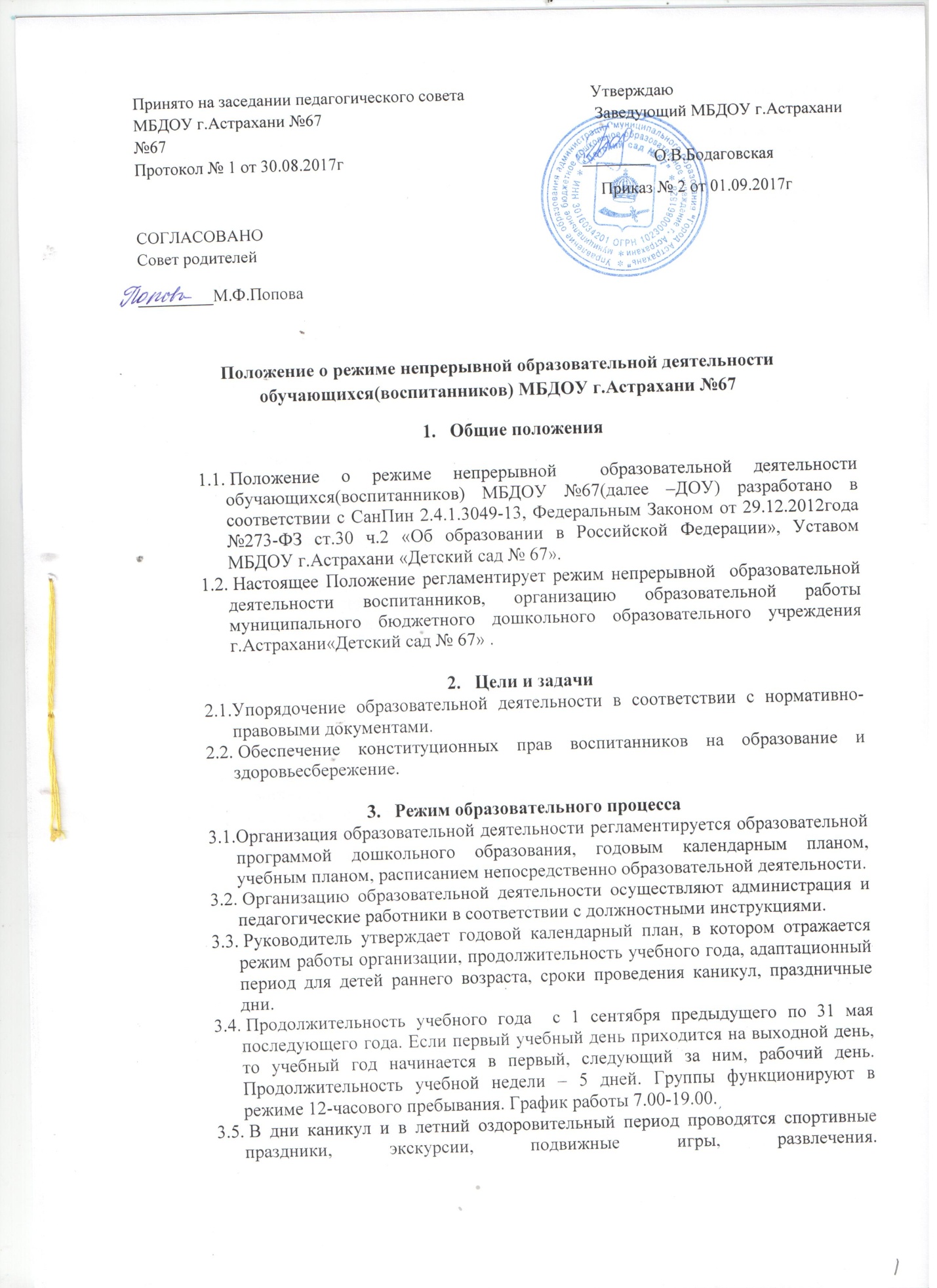 Принято на заседании педагогического совета                              УтверждаюМБДОУ г.Астрахани №67                                                                 Заведующий МБДОУ г.Астрахани №67Протокол № 1 от 30.08.2017г                                                         ________ О.В.Бодаговская                                                                                                               Приказ № 2 от 01.09.2017гСОГЛАСОВАНОСовет родителей_________М.Ф.ПоповаПоложение о режиме непрерывной образовательной деятельности обучающихся(воспитанников) МБДОУ г.Астрахани №67Общие положения  Положение о режиме непрерывной  образовательной деятельности обучающихся(воспитанников) МБДОУ №67(далее –ДОУ) разработано в соответствии с СанПин 2.4.1.3049-13, Федеральным Законом от 29.12.2012года №273-ФЗ ст.30 ч.2 «Об образовании в Российской Федерации», Уставом МБДОУ г.Астрахани «Детский сад № 67».  Настоящее Положение регламентирует режим непрерывной  образовательной деятельности воспитанников, организацию образовательной работы  муниципального бюджетного дошкольного образовательного учреждения г.Астрахани«Детский сад № 67» .Цели и задачиУпорядочение образовательной деятельности в соответствии с нормативно-правовыми документами. Обеспечение конституционных прав воспитанников на образование и здоровьесбережение.Режим образовательного процессаОрганизация образовательной деятельности регламентируется образовательной программой дошкольного образования, годовым календарным планом, учебным планом, расписанием непосредственно образовательной деятельности. Организацию образовательной деятельности осуществляют администрация и педагогические работники в соответствии с должностными инструкциями. Руководитель утверждает годовой календарный план, в котором отражается режим работы организации, продолжительность учебного года, адаптационный период для детей раннего возраста, сроки проведения каникул, праздничные дни. Продолжительность учебного года  с 1 сентября предыдущего по 31 мая последующего года. Если первый учебный день приходится на выходной день, то учебный год начинается в первый, следующий за ним, рабочий день. Продолжительность учебной недели – 5 дней. Группы функционируют в режиме 12-часового пребывания. График работы 7.00-19.00. В дни каникул и в летний оздоровительный период проводятся спортивные праздники, экскурсии, подвижные игры, развлечения.                                    Режим работы учреждения в летний период (приостановление работы) устанавливается по согласованию с учредителем. Продолжительность учебного года во всех возрастных группах составляет 35 недель. Зимние каникулы, две недели, проходят во время Новогодних и Рождественских праздников, и одна неделя весной. Продолжительность НОД устанавливается в зависимости от возрастных  особенностей детей, допустимой нагрузки  с учетом санитарных норм и правил: Для детей раннего возраста от 1,5 до 3 лет  длительность НОД составляет – не более 10 минут,      для детей от 3 до 4-х лет   – не более 15 минут,       для детей от 4 до 5-ти лет – не  более 20 минут,      для детей от 5 до 6-ти лет – не  более 25 минут,       для детей от 6 до 7-ми лет – не  более 30 минут.Допускается осуществление образовательной деятельности в первую и вторую половину дня, в том числе на игровой площадке во время прогулки.  Максимально допустимый объем образовательной нагрузки в первой половине дня в младшей и средней группах не превышает 30 и 40 минут соответственно, а в старшей и подготовительной группах 45 минут и 1,5 часа соответственно. Перерыв между НОД составляет 10 минут.В целях реализации здоровьесберегающего подхода при организации непосредственно образовательной деятельности статического характера проводятся физкультурные минутки, пальчиковая гимнастика, в конце НОД – релаксационные  упражнения.НОД, требующую повышенную познавательную активность и умственное напряжение детей, организуют в первой половине дня. Для профилактики утомления детей,  НОД, требующая повышенной умственной нагрузки, чередуется с проведением занятий физкультурой и музыкой.Изменение режима непосредственно образовательной деятельности определяется приказом заведующего в соответствии с нормативно-правовыми документами в случаях объявления карантина, приостановления образовательного процесса.Проведение экскурсий, целевых прогулок,  выходов для участия в массовых мероприятиях за пределы Детского сада разрешается только с согласия администрации, после проведения инструктажа по безопасности с детьми и педагогами, с внесением соответствующей записи в приказы по основной деятельности. Педагогическим работникам категорически запрещается оставлять воспитанников без присмотра во время проведения непосредственно образовательной деятельности (в музыкальном и физкультурном залах, групповых комнатах, при проведении массовых мероприятий).Ответственность Администрация дошкольного образовательного учреждения, воспитатели, младшие воспитатели, педагоги-специалисты несут ответственность за жизнь, здоровье детей, реализацию в полном объеме учебного плана, качество реализуемых образовательных программ, соответствие применяемых форм, методов и средств организации образовательного процесса возрастным, психофизиологическим особенностям детей.5.  Ведение документации5.1. Посещение воспитанниками непосредственно образовательной деятельности  фиксируется педагогами  в табелях посещаемости.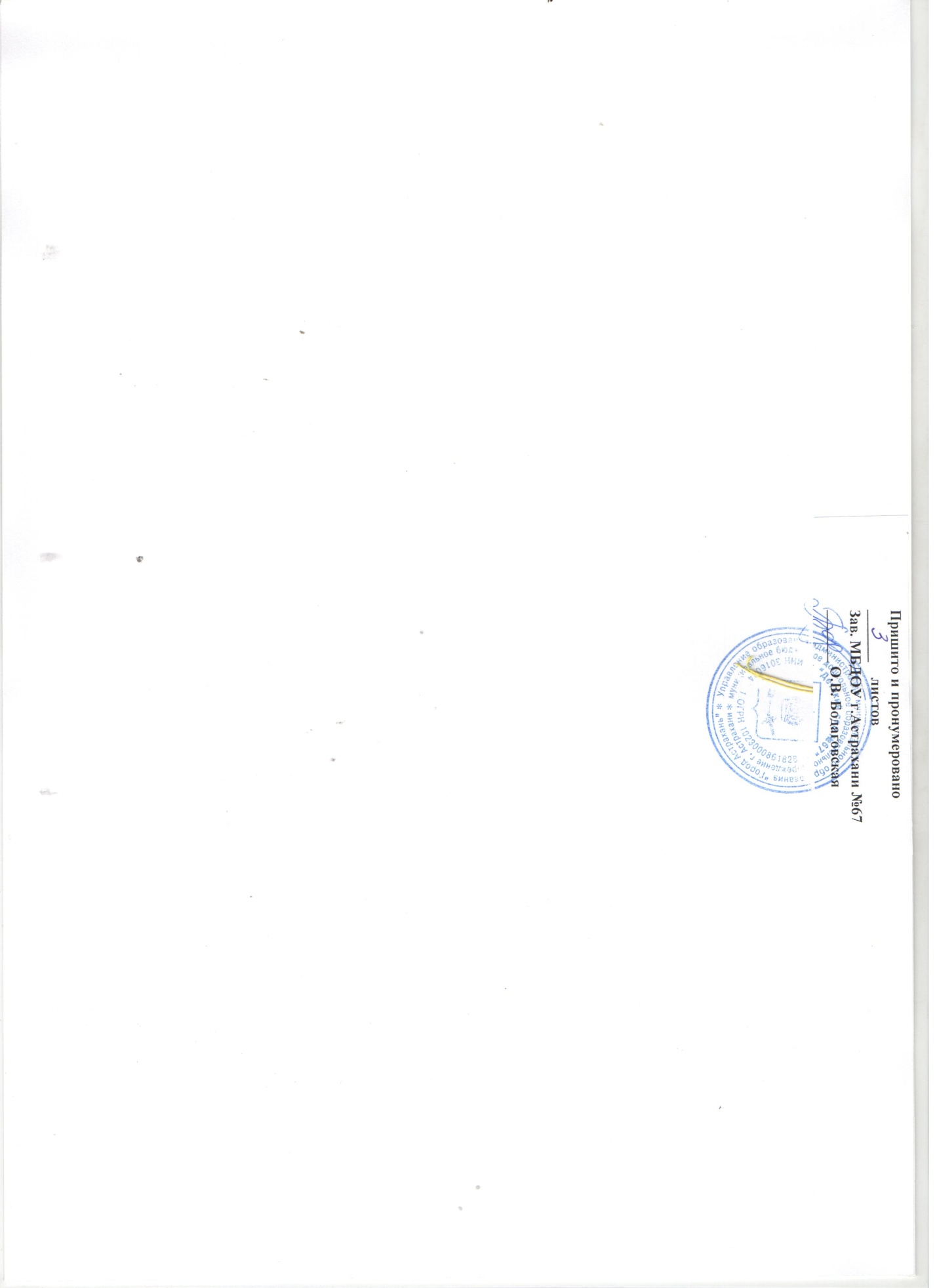 